Exam Data Access Request FormPupil Name:House:Examination session: Summer 2020Rationale:The CAGs and Rank Orders were calculated during a comprehensive process beginning on 6th April 2020 and concluding on 29th May 2020.  It involved the following: Planning and organisational webinars for Senior Managers and Heads of DepartmentsDepartmental organisational meetingsData gathering on all pupils in all their examination subjects for the previous two years (this encompassed class work, homework,  marking records, baseline assessments, school examination results)CAG and Rank Order meetings in departments to determine the correct levels based on the evidence collatedChecking meetings led by the Head of Academic Information and the Head of Sixth Form with Heads of Departments to review all assigned grades and rankingsInternal sign off involving the Head of Academic Information, the Deputy Head and the HeadSubmission of grades to each examination board in line with their requirements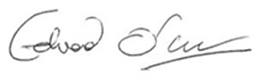 Edward O’Connor Head {ADD SCHOOL STAMP}Exam Type SubjectExam BoardCentre Assessed GradeRank Order GCSEEnglish LanguageOCR73